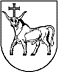 KAUNO MIESTO SAVIVALDYBĖS TARYBASPRENDIMASDĖL KAUNO MIESTO SAVIVALDYBĖS TARYBOS 2021 M. LAPKRIČIO 23 D. SPRENDIMO NR. T-488 „DĖL VEIKLOS, KURIA GALI BŪTI VERČIAMASI TURINT VERSLO LIUDIJIMĄ, RŪŠIŲ FIKSUOTŲ PAJAMŲ MOKESČIO DYDŽIŲ GYVENTOJAMS 2022 METAMS NUSTATYMO“ PAKEITIMO2022 m. balandžio 26 d. Nr. T-193KaunasKauno miesto savivaldybės taryba  n u s p r e n d ž i a:Pakeisti Kauno miesto savivaldybės tarybos 2021 m. lapkričio 23 d. sprendimą Nr. T-488 „Dėl veiklos, kuria gali būti verčiamasi turint verslo liudijimą, rūšių fiksuotų pajamų mokesčio dydžių gyventojams 2022 metams nustatymo“ ir papildyti 2 priedo lentelę paskutiniąja pastraipa:Savivaldybės meras		Visvaldas Matijošaitis„Užsieniečiai, kuriems pagal Lietuvos Respublikos Vyriausybės 2022 m. kovo 16 d. nutarimą Nr. 224 „Dėl laikinosios apsaugos Lietuvos Respublikoje suteikimo“ suteikiama laikinoji apsauga Lietuvos Respublikoje, ir  Ukrainos piliečiai, jų šeimos nariai ir asmenys be pilietybės, gyvenantys Ukrainoje, kurie negali grįžti į Ukrainą dėl Rusijos Federacijos karinių veiksmų Ukrainoje,  besinaudojantys beviziu režimu arba turintys galiojančią Šengeno vizą, turintys nacionalinę vizą arba leidimą gyventi Lietuvoje, pateikę prašymą išduoti arba pakeisti leidimą laikinai gyventi Lietuvos Respublikoje arba pateikę prašymą suteikti prieglobstį, turintys interesų Lietuvoje turinčio užsieniečio kodą (ILTU) 990“.